Shared Ownership Initial Assessment FormPrivate & ConfidentialPlease send the completed form to:Email: assessments@censeo-financial.com Mail: 37-39 Lime Street, London, EC3M 7AYRead the Censeo Data Protection Declaration: https://censeo-financial.com/company-information/data-protection-declaration/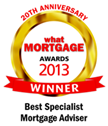 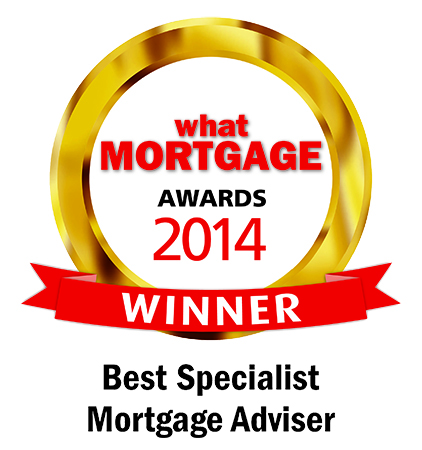 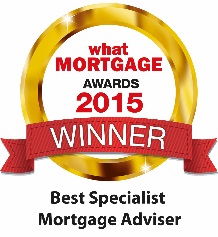 Name Of Housing Association:Type of scheme Applicant 1Applicant 2Full Name(s) : Date(s) of birth: Number of dependants:Age of each dependant:Current Address: Postcode: Best contact numbers:Email:Have you lived in the UK for the last 2 years?Yes / NoYes / NoDo you have permanent UK residency?Yes / NoYes / NoIf you were born outside of the UK, please state how long you have lived in the United Kingdom?Years          Months Years          MonthsIf you do not have permanent residency, please provide details of your visa/ work permit here:Occupation:Start date with current employer?Permanent contract?Yes / NoYes / NoDetails of any outstanding probation (if applicable):If you are on a fixed contract, please give details of the start & end dates:Basic Salary before tax per annum:Guaranteed Allowances (please state e.g. London Weighting or Car Allowance) per annum:TOTAL (basic & g’teed Allowances) per annum:££££££££Overtime / commission per annum:££Bonus per annum:££What is your average take home pay per month after deductions?(taken from latest 3 x payslips):££SELF-EMPLOYED APPLICANTS ONLYSELF-EMPLOYED APPLICANTS ONLYSELF-EMPLOYED APPLICANTS ONLYSole Trader or Limited Company?How many years' accounts or self-assessed tax returns are available?Type of Business?Date business established?Date:Date:Last year’s net profit: £ £ Previous year’s net profit: £ £ Year before net profit:£ £ Limited Company only:Director’s salary for last year?Director’s salary for previous year?Dividend income for last year?Dividend income for previous year?££££££££ALL APPLICANTSALL APPLICANTSALL APPLICANTSDetails of any other additional  income:Child Benefit (per annum):Child Tax Credit (per annum): Working Tax Credit (per annum):Maintenance income (by court order or CSA only):Investment or Private Pension income:2nd job (please provide full details):££££££££££
££Are you able to provide proof of the above stated additional income?Yes / NoYes / NoCREDIT / OTHER REGULAR COMMITMENTSCREDIT / OTHER REGULAR COMMITMENTSCREDIT / OTHER REGULAR COMMITMENTSHow many credit/store cards do you have?Total amount outstanding on all your cards?( include 0% balance transfer cards in above total)££Do you clear the whole balance each month?Yes / NoYes / NoDo you have any unsecured loans or Hire Purchase agreements? Yes / NoYes / NoWhat are the monthly payments on each loan? £ £££How long left to run on each loan?          Years               Months         Years               Months          Years               Months          Years               MonthsCar Finance / Lease?How long left to run?Yes / No         Years               MonthsYes / No          Years               MonthsAre you making child maintenance payments?Yes / NoYes / NoIf so, state the amount per month & until when?£          Years               Months£           Years              MonthsAre you making payments for Child care?Yes / NoYes / NoIf so state the amount per month:££Do you have any regular deductions from salary for a Company Pension or Student loan?Yes / NoYes / NoIf so state the amount per month:Co Pension £Student Loan £Co Pension £Student Loan £Have you ever had a mortgage or loan application refused? Yes / NoYes / NoHave you ever been in arrears, incurred County Court Judgements, Defaults, missed/late payments or been declared bankrupt?FAILURE TO ANSWER THIS QUESTION ACCURATELY WILL AFFECT YOUR CHANCES OF OBTAINING A MORTGAGE.Yes / NoYes / No If ‘Yes’ please provide full details:SAVINGS / DEPOSITSAVINGS / DEPOSITSAVINGS / DEPOSITPLEASE NOTE: You will need up to £3,000 - £4,000 to cover your legal and mortgage set-up costs. This will be in addition to any deposit that you intend to put towards the purchase.PLEASE NOTE: You will need up to £3,000 - £4,000 to cover your legal and mortgage set-up costs. This will be in addition to any deposit that you intend to put towards the purchase.PLEASE NOTE: You will need up to £3,000 - £4,000 to cover your legal and mortgage set-up costs. This will be in addition to any deposit that you intend to put towards the purchase.Please state your own current savings here:££If you are in receipt of a monetary ‘gift’ from a family member please provide details here:££Is the ‘gift’ money held in the UK?    Yes / NoYes / NoPROPERTY DETAILSPROPERTY DETAILSPROPERTY DETAILSAddress: Postcode: Full purchase price: ££What percentage share are you buying and the price of the share?                     %      =      £                        %      =      £   How much deposit do you intend to put down?££Mortgage required:££Monthly rent (if applicable):££Monthly Service Charge (if applicable):: ££Type of property: House of Flat?If you have any other information that you feel may be relevant to your enquiry please provide it here:Your Mortgage ArrangementsYour Mortgage ArrangementsYour Mortgage Arrangements
Censeo Ltd. combines the skills of award-winning financial services professionals with a deep understanding of the affordable housing sector. It is most important that you take specialist advice since not all lenders will consider these schemes. Selecting the wrong lender or using a mortgage advisor not familiar with these schemes could delay your purchase.We believe that a great business only exists if it delivers great service. The cornerstones to great service are truth, transparency and trust. Censeo following the initial assessment can guide you through the whole process until you move into your chosen property. Please confirm whether you have already taken mortgage advice:                         YES / NO If yes, please provide the name of the company or bank that gave you the advice -----------------------------------------------------------------------------------------------------------------------Are they arranging your mortgage for you?                                                               YES / NOWould you like to discuss your options with one of our mortgage advisors?             YES / NO

Censeo Ltd. combines the skills of award-winning financial services professionals with a deep understanding of the affordable housing sector. It is most important that you take specialist advice since not all lenders will consider these schemes. Selecting the wrong lender or using a mortgage advisor not familiar with these schemes could delay your purchase.We believe that a great business only exists if it delivers great service. The cornerstones to great service are truth, transparency and trust. Censeo following the initial assessment can guide you through the whole process until you move into your chosen property. Please confirm whether you have already taken mortgage advice:                         YES / NO If yes, please provide the name of the company or bank that gave you the advice -----------------------------------------------------------------------------------------------------------------------Are they arranging your mortgage for you?                                                               YES / NOWould you like to discuss your options with one of our mortgage advisors?             YES / NO

Censeo Ltd. combines the skills of award-winning financial services professionals with a deep understanding of the affordable housing sector. It is most important that you take specialist advice since not all lenders will consider these schemes. Selecting the wrong lender or using a mortgage advisor not familiar with these schemes could delay your purchase.We believe that a great business only exists if it delivers great service. The cornerstones to great service are truth, transparency and trust. Censeo following the initial assessment can guide you through the whole process until you move into your chosen property. Please confirm whether you have already taken mortgage advice:                         YES / NO If yes, please provide the name of the company or bank that gave you the advice -----------------------------------------------------------------------------------------------------------------------Are they arranging your mortgage for you?                                                               YES / NOWould you like to discuss your options with one of our mortgage advisors?             YES / NO
